FORMULAIRE D’INSCRIPTION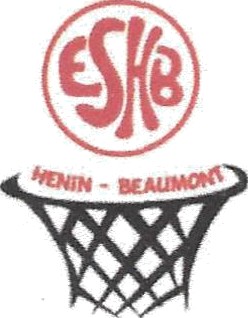 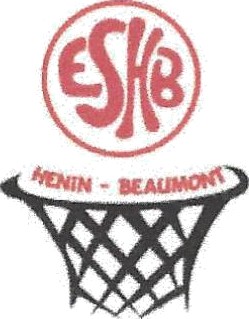 1- Fiche de RenseignementsLicencié(e) : Nom : ............................................................ Prénom : ....................................................Adresse : ………………………………………………………………………………………………Code postal : ………..… Ville : ……………………………………………………………………Téléphone :……………………………………………..  Date de naissance : …....../…....../…......Mail : ………………………………………………………..…………..Si licencié(e) scolarisé(e) : Etablissement scolaire fréquenté : .................................................... Classe : ....................Profession des parents	Père : ...............................................         Mère : ................................................Entreprise	Père : ..............................................     Mère : ...............................................Si licencié en activité : Profession : ...............................................  Entreprise : ...................................................*Phrase à recopier à la main ci-dessous :« J’ai lu et accepte le règlement intérieur de I’ESHB Basket Ball, notamment en ce qui concerne mes engagements »…………………………………………………………………………………………………………………………………A Hénin Beaumont, Le .........../............/.............	Signature :2 -  Pièces à FournirDossier d’Inscription rempliFiche RenseignementsFiche médicalePaiement pour un montant de : ……………………………………………………………….……………....	En Espèces	 Bon(s) CAF		Pass Sport Agglo 30€	Pass Sport 50€	Par Chèque(s) Bancaire(s)	Banque : ..........................	Numéro : ..........................	Par Carte BleueFormulaire CE fourni à compléter par I’ESHB    Besoin d’une facture au nom de .......................................ENTENTE SPORTIVE HENIN BEAUMONT BASKET - Apt 111 265 Boulevard Gabriel Péri - 62110 HENIN BEAUMONT -Téléphone : 0621347446 ou 0673824823Site : www.eshb-basket.fr / mail : eshb.basket@gmail.com	1 1 2Demande de Licence RENOUVELLEMENT CRÉATION T (prêt) MUTATIONDemande de Licence RENOUVELLEMENT CRÉATION T (prêt) MUTATIONCatégorie EMB	 U17  U9	 U18 U11	 SENIOR U13	 LOISIRS U15	Catégorie EMB	 U17  U9	 U18 U11	 SENIOR U13	 LOISIRS U15	Type de licence (plusieurschoix possible) Joueur  Joueuse Entraîneur Arbitre OTM DirigeantTaille Chaussette : Taille Maillot : Taille Maillot : Taille Pantalon : Taille Pantalon : J’accepte de communiquer mon adresse e-mail aux partenaires du club :OUINONJ’accepte de rejoindre le groupe des bénévoles du club ?OUINONLe (la) licencié(e) et parent(s) souhaitent-ils suivre une formation OTM ?OUINON